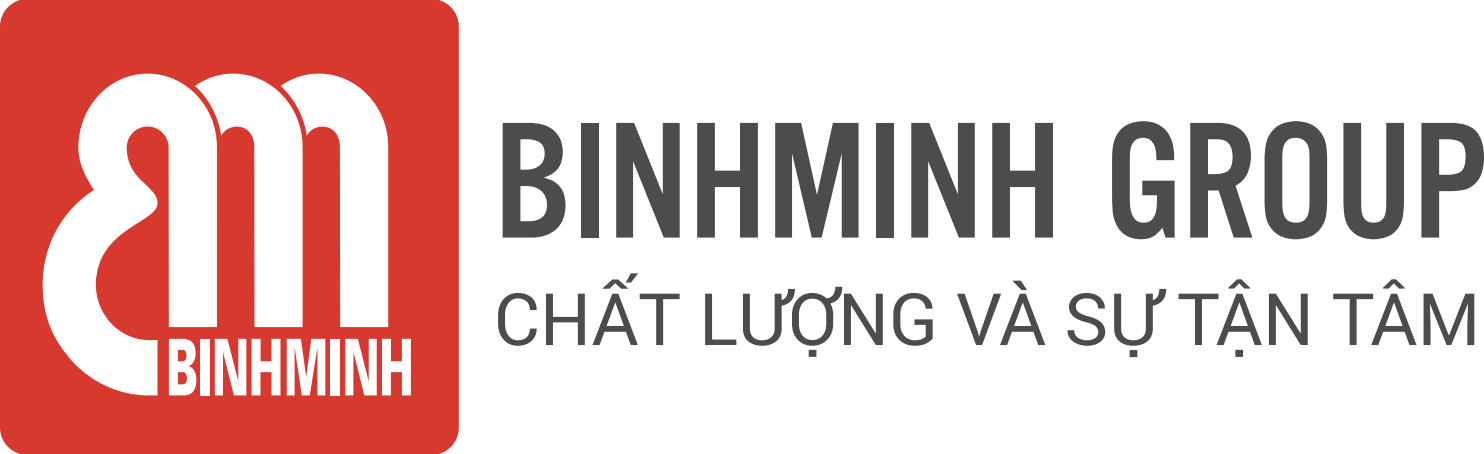 PHIẾU TỔNG HỢP NỘI DUNG BÀI HỌC LỚP 5, CHƯƠNG TRÌNH TIẾNG ANHUNIT 15: WHAT WOULD YOU LIKE TO BE IN THE FUTURE?(BÀI 15: BẠN MUỐN LÀM GÌ TRONG TƯƠNG LAI?)-------------------------------- Lesson objectives (Mục tiêu bài học) ● To practice asking and answering questions about what someone would like to be in the future (thực hành hỏi đáp về ai đó muốn làm gì trong tương lai)● To practice asking and answering questions about reasons (thực hành hỏi đáp về nguyên nhân)● To identify intonation (xác định ngữ điệu)● To practice asking and answering questions about where someone would like to work (thực hành hỏi đáp về nơi ai đó muốn làm việc)Lesson content (Nội dung bài học)Vocabulary ( Từ Vựng). -	a pilot: phi công -	fly a plane: lái máy bay -	a doctor: bác sĩ -	a nurse: y tá -	look after patients: chăm sóc bệnh  nhân -	an architect: kĩ sư -	design buildings: thiết kế tòa nhà -	a writer: nhà văn -	write stories for children: viết truyện cho trẻ emwork in a factory/ school: làm việc trong nhà máy/ trường họcwork in the city/ countryside: làm việc ở thành phố/ vùng quêwork on a farm: làm việc ở nông trạiwork in a hospital: làm việc ở bệnh việna teacher: giáo viênteach young children: dạy trẻ nhỏmechanic: công nhân cơ khísoldier: quân nhânvet: bác sĩ thú ysecretary: thư kíStructures (Cấu trúc câu)● What would you like to be in the future? (Bạn muốn làm gì trong tương lai?)-  I’d like to be a/an ____. (Tôi muốn làm một ____.)● Why would you like to be a/an ___? (Tại sao bạn muốn làm một ____?)-  Because I’d like to ____. (Bởi vì tôi muốn ____.)● Why would you/ he/ she like to be a/an ___? (Tại sao bạn/ anh ấy/ cô ấy muốn làm một ____?)-  Because I/ he/ she’d like to ____. (Bởi vì tôi/ anh ấy/ cô ấy muốn ____.)● Where would you/ he/ she like to be a/an ___? (Bạn/ anh ấy/ cô ấy muốn làm một _____ ở đâu?)-   I/ He/ She’d like to work ____ (Tôi/ anh ấy/ cô ấy muốn làm việc ở ____ )Homelink (Dặn dò về nhà)Các con học thuộc và luyện viết từ vựng.Luyện nói từ vựng và cấu trúcLuyện tập/ thực hành những bài tập còn lại con chưa hoàn thiện trên lớp trang 18,19. Trân trọng cảm ơn sự quan tâm, tạo điều kiện của các Thầy/Cô và Quí vị PHHS trong việc đồng hành cùng con vui học